В МКДОУ «Д/с №6 г.Беслана» 31.10.2014г.  прошло открытое занятие в смешанной группе по теме « В мире запахов» ответственная за проведение Гулдаева В.В.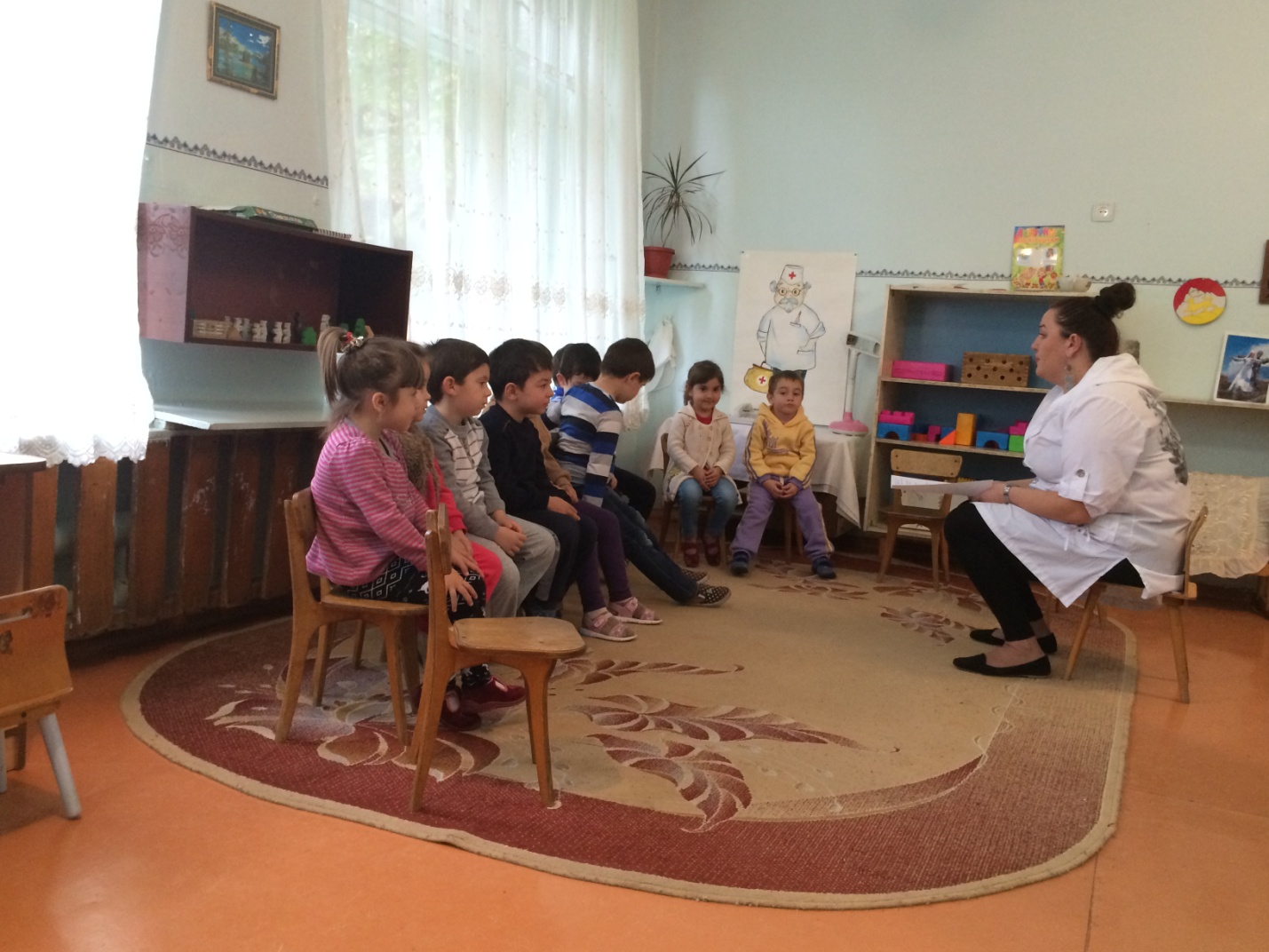 Организационный момент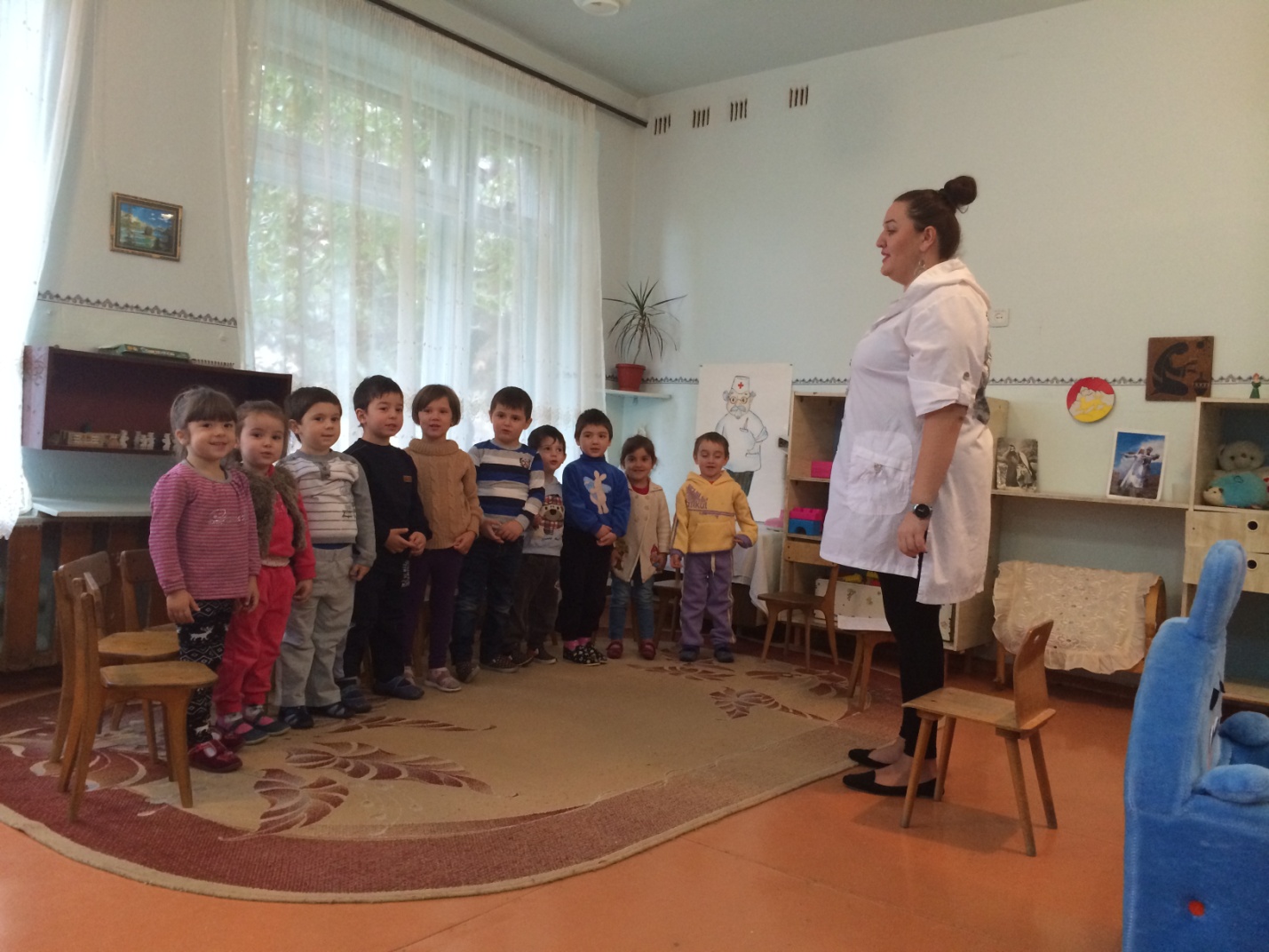 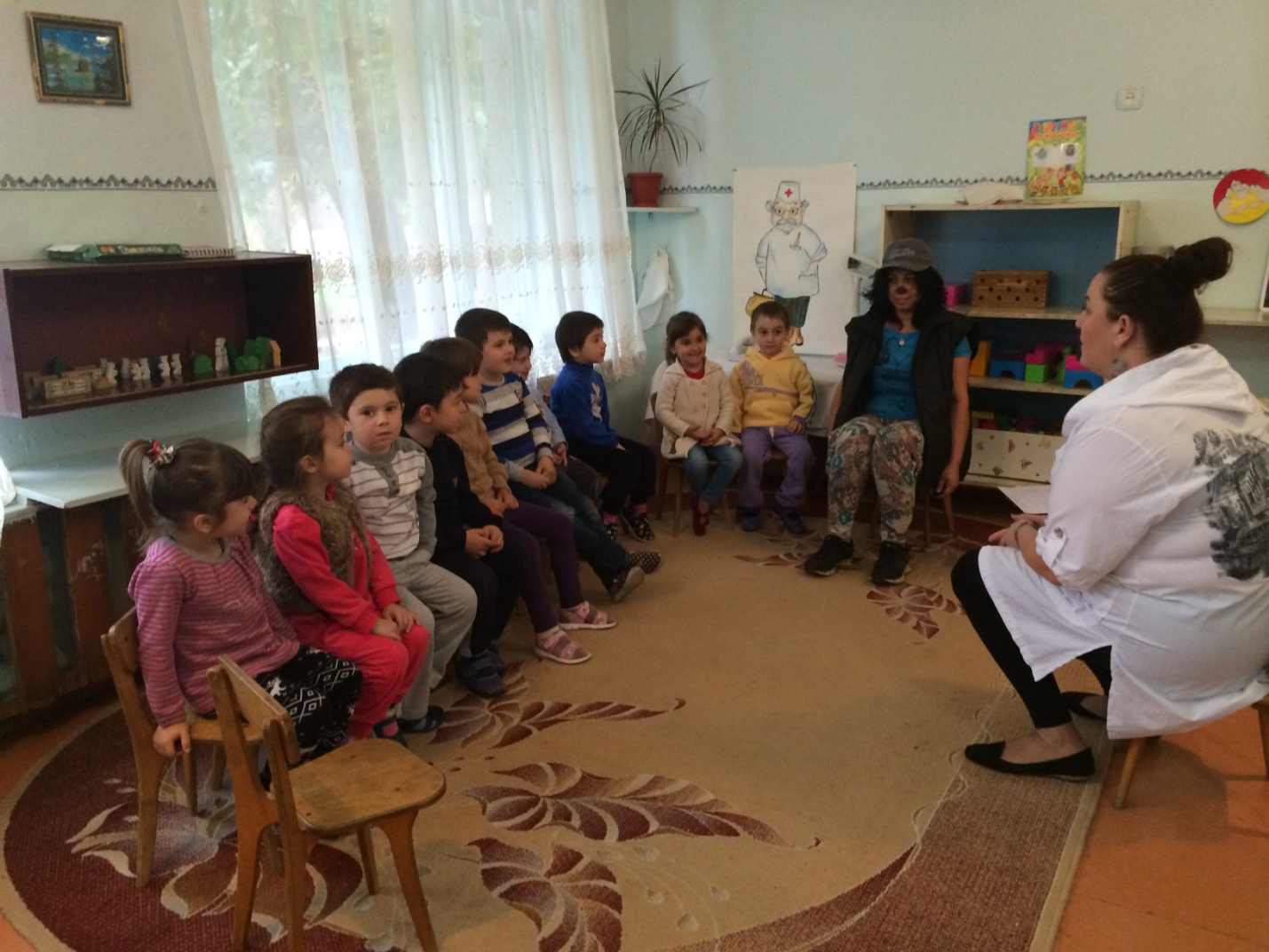 Встреча с Дюдюкой (без носа)Для чего нужен нос?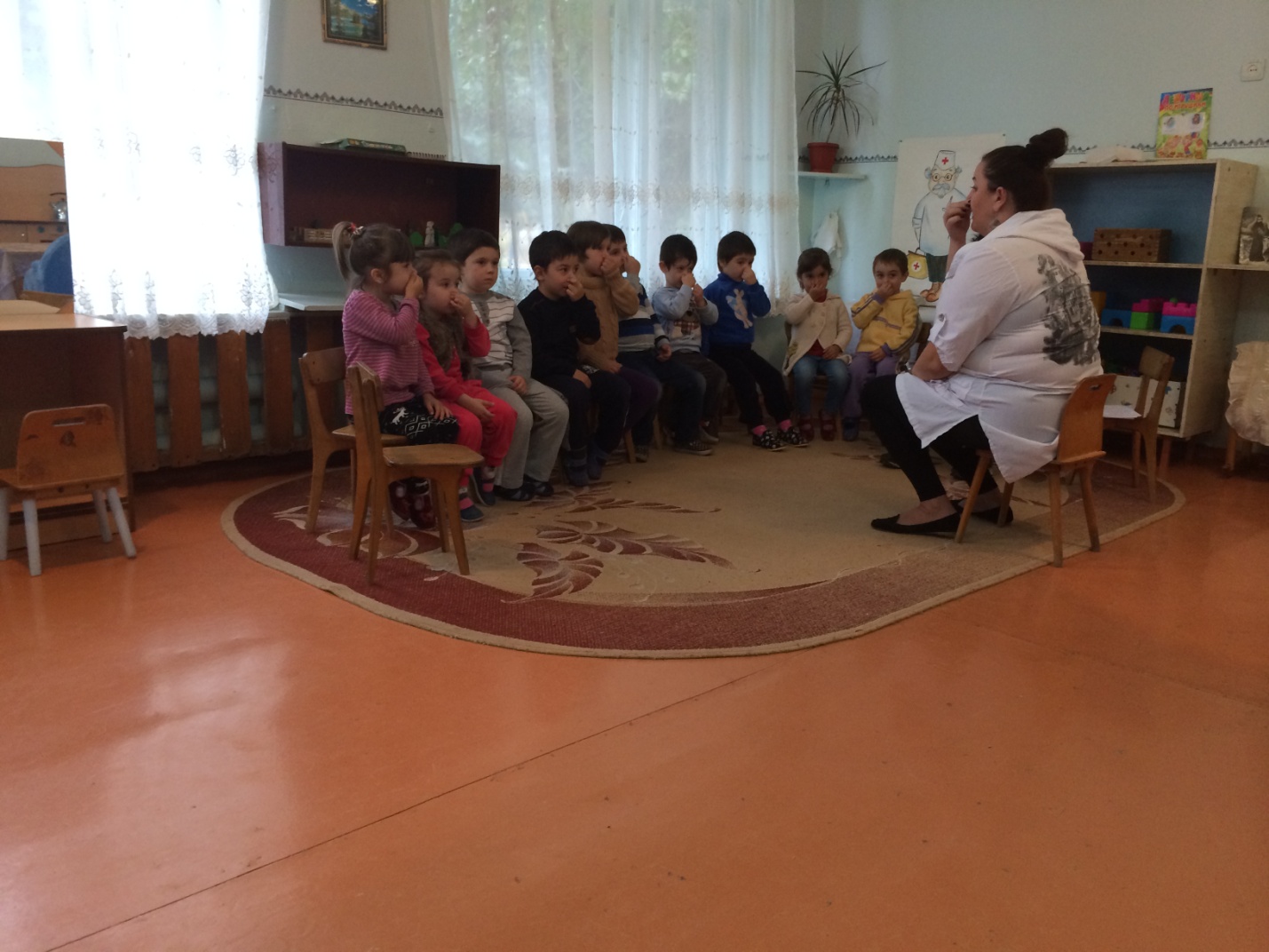 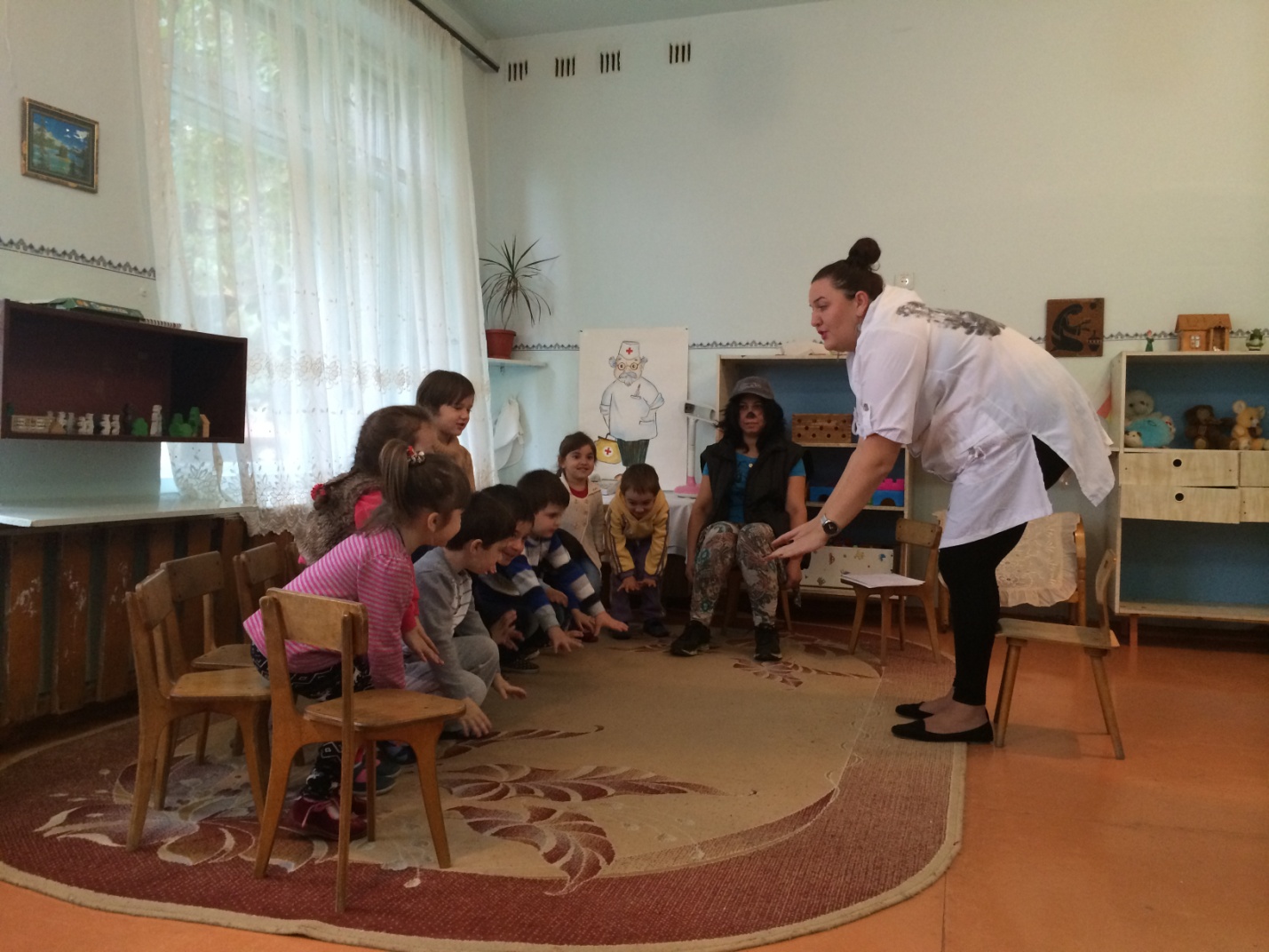 Физминутка.Игра «Угадай по запаху»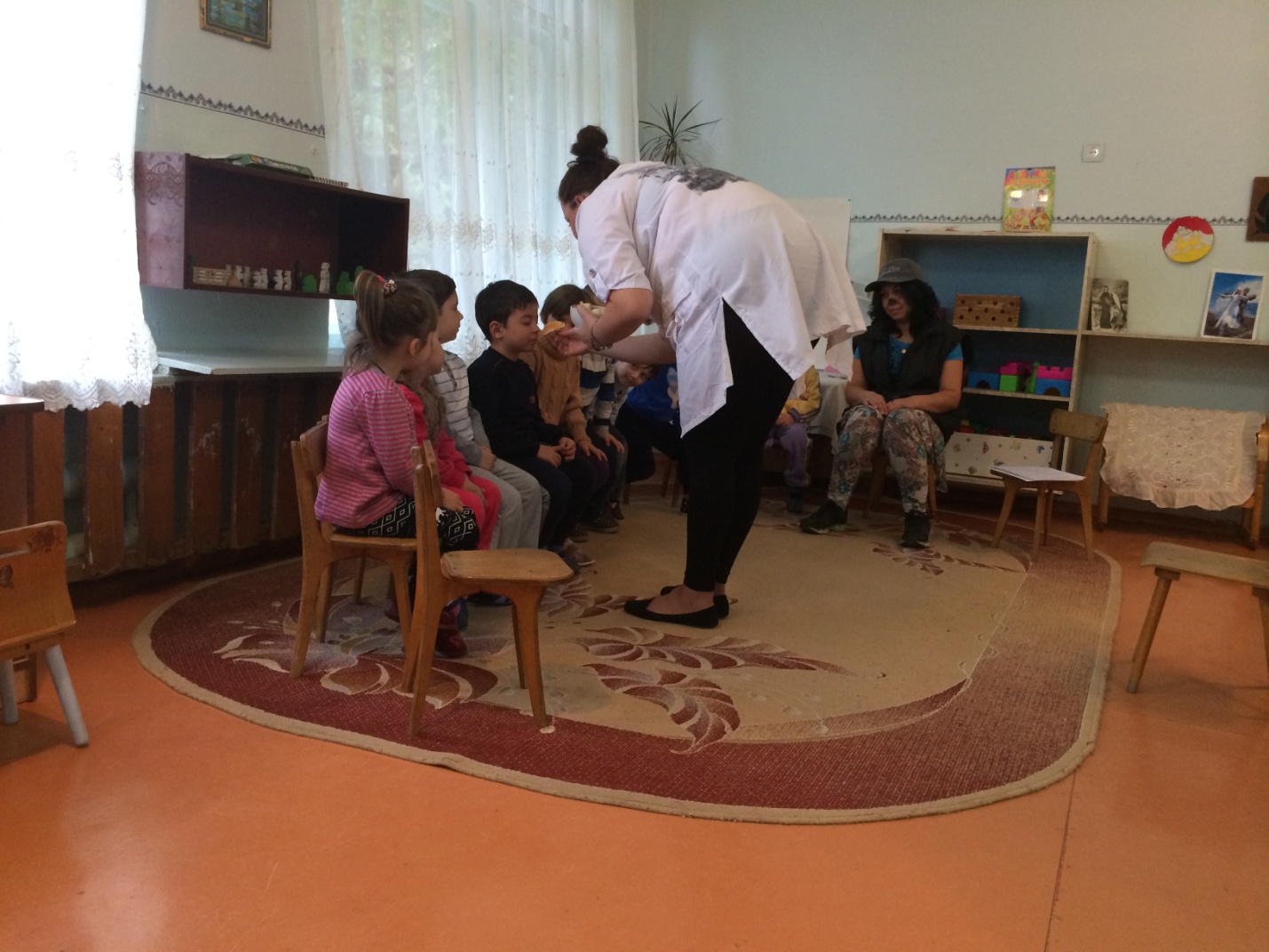 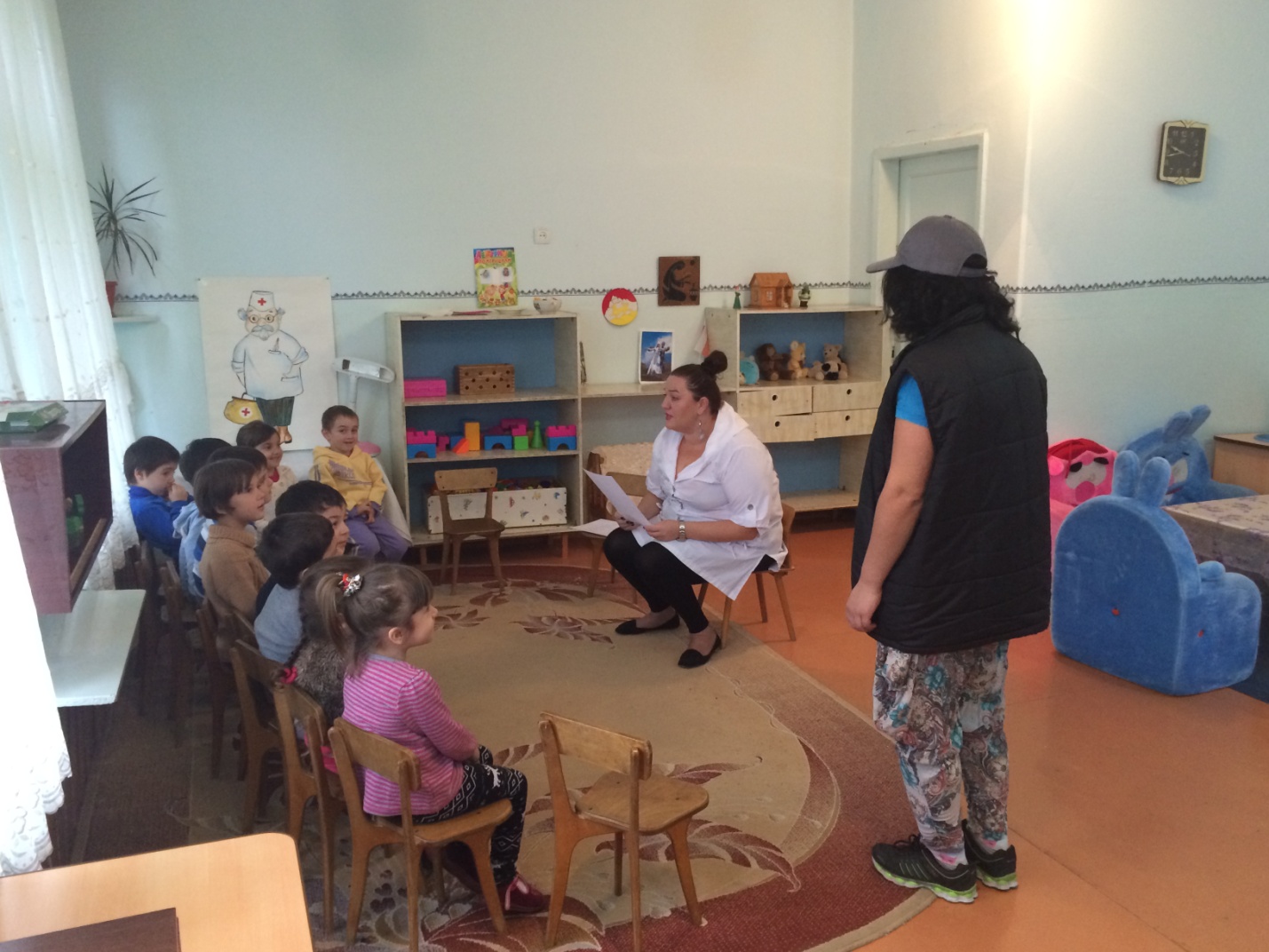 Дети помогли Дюдюке вернуть нос.